Publicado en Miami el 12/07/2017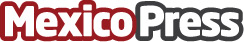 Artistas en Miami protestarán el sábado por la libertad y la paz en VenezuelaEste sábado 15 de julio, creadores y artistas venezolanos pintarán las calles de Miami con un Creative Truck para promover la solidaridad y la democracia en Venezuela
Datos de contacto:Marinellys Tremamunno+393807532143Nota de prensa publicada en: https://www.mexicopress.com.mx/artistas-en-miami-protestaran-el-sabado-por-la Categorías: Internacional Nacional Artes Visuales Sociedad Eventos Solidaridad y cooperación http://www.mexicopress.com.mx